19 сентября 2012 г.Программа элективного курса "Применение электронных таблиц в финансово-экономических расчетах"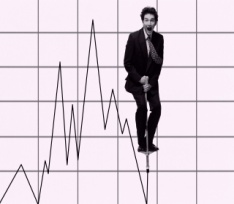 9 классКазакова Елена Евгеньевна, учитель математики и информатикиМБОУ  средняя общеобразовательная школа №3, г. Волгореченск Количество часов – 17 часовНастоящая программа описывает курс, предназначенный для работы с детьми, желающими расширить и углубить собственные представления о возможностях табличного процессора Excel, использовании разнообразных средств и приемов при выполнении финансово-экономических расчетах, подготовки различных форм документов финансовой отчетности.Выбор темы элективного курса «Применение электронных таблиц в финансово-экономических расчётах» объясняется ее актуальностью. Microsoft Excel – это программа управления электронными таблицами общего назначения, которая используется для вычислений, организации и анализа деловых данных. С Excel можно решать множество задач – от подготовки простейших счетов или планирования семейного бюджета до создания сложных трехмерных диаграмм или ведения бухгалтерского учета.На рынке труда, потребность в специалистах имеющих навыки работы в среде Microsoft Excel, достаточно высока, изучение данного курса, даст возможность выпускникам школы, найти свое место в современном мире.Содержание курса построено на межпредметных связях информатики с математикой. По типу курс является предметно-ориентационным. Курс позволит учащимся 9-х классов определиться с дельнейшим выбором профиля (в старшей школе). Программа курса ориентирована на информационно-технический профиль.Цели и задачи курса:подготовить учащихся к ситуации выбора профиля дальнейшего обучения;познакомить с проблематикой и особенностями информационно-технологического профиля обучения в связи с профессиональным самоопределением;уточнить готовность учащихся к освоению данного профиля при дальнейшем обучении.В контексте образовательного результата, программа курса ориентирована прежде всего не столько на формирование предметных знаний, умений и навыков (область традиционного подхода в образовании), сколько на формирование общеучебных (надпредметных) умений и навыков, так называемых ключевых компетенций: информационных и коммуникационных.Требования к уровню подготовки:Знать:Назначение и возможности электронной таблицы;Функции Excel;Средства Excel для подготовки различных сводок и отчетов.Уметь:создавать сложные формулы для выполнения различных расчетов;работать с базами данных, с таблицами со связанными рабочими листами и книгами (файлами);находить оптимальные решения при бизнес-планировании;использовать средства подготовки различных отчетов и сводок;графическое изображение данных.Структурная модель последовательности занятий линейная.На занятиях данного курса учитель выполняет множество ролей, он является и информатором, и инструктором, и организатором, и экспертом, и советником, и координатором, и консультантом и наблюдателем. Роль учителя состоит в кратком по времени объяснении нового материала и постановке задачи, а затем консультировании учащихся в процессе выполнения практического задания.Современные образовательные технологии используемые на занятиях: проектный метод обучения, обучение в сотрудничестве (командная, групповая работа): информационно-коммуникационные технологии. Формы проведения занятий – лекции, мини-лекции и практикумы: выполнение практических работ. Увеличена доля самостоятельной работы детей. Практические занятия проводятся по одному заданию для всех одновременно.Методы организации и осуществления деятельности учащихся: словесные (лекция, инструктаж, рассказ), наглядные (иллюстрация, демонстрация опыта, презентация, компьютерная средства) и практические (практические упражнения, работа с книгой).Формы организации деятельности обучающихся: индивидуальная, групповая и фронтальная.Уровень деятельности учащихся: репродуктивный, поисково-исследовательский.Методы контроля уровня достижения учащихся: устный (фронтальный опрос) и письменный (итоги практических работ), защита проектов.Система оценивания: зачет / незачетКритерии оценивания: «Зачтено» ставится в случае, если обучающимся выполнены все практические работы, имеются устные ответы. «Незачет» ставится в случае систематического непосещения занятий, невыполненных практических работ.Программа применима для разных групп школьников (инвариантность).Реалистичность программы выражается в том, что она может быть изучена за 17 часов. Приоритетная роль при изучении данного курса отводится  развитию следующих умений, видов познавательной деятельности: работать с источниками информации; составлять, творить.Учебно-тематический планСодержание образования1.	Введение (1 ч.)Содержание: Назначение программы Excel. Использование программы Excel в финансово-экономических расчетах.Обучающиеся будут знать/уметь:- знать Интерфейс программы;- уметь создавать и редактировать рабочие листы, книги, ячейку.Текущий контроль: фронтальный опрос2.	Технология обработки числовых данных (электронные таблицы) (3 ч.)Содержание: Основные приемы работы с рабочими листами и книгами. Связывание рабочих листов. Консолидация рабочих листов. Связывание рабочих книг (файлов).Практическая работа №1 «Основные приемы работы с рабочими листами и книгами»Практическая работа №2 «Связывание рабочих листов. Консолидация рабочих листов»Практическая работа №3 «Связывание рабочих книг (файлов)»Обучающиеся будут знать/уметь:- знать консолидацию рабочих листов;- уметь связывать рабочие листы.Текущий контроль: итоги практической работы3.	Функции Excel (4 ч.)Содержание: Категории функций: математические, статистические, логические. Использование функций в финансово-экономических расчетах. Средства Excel для подготовки различных сводок и отчетов: сводные таблицы.Практическая работа №4 «Категории функций: математические, статистические»Практическая работа №5 «Категории функций: логические»Практическая работа №6 «Использование функций в финансово-экономических расчетах Обучающиеся будут знать/уметь:- знать математические, статистические, логические функции;- уметь работать с (математические, статистические, логические) функциями.Текущий контроль: итоги практической работыОсновы работы со списками: фильтры (2 ч.)Содержание: Основные приемы работы со списками, фильтрами, сортировкаПрактическая работа №7 «Основы работы со списками».Практическая работа №8 «Основы работы с фильтрами»Обучающиеся будут знать/уметь:- уметь работать с фильтрами;- уметь форматировать электронные таблицы.Текущий контроль: итоги практической работы.Средства Excel для подготовки сводок и отчетов.Содержание: Основные приемы работы с отчетами, сводками.Практическая работа № 9 «Средства Excel для подготовки различных сводок и отчетов: сводные таблицы»Обучающиеся будут знать/уметь:- уметь работать с отчетами- уметь составлять сводки данных.Текущий контроль: итоги практической работы.Оптимизация решений в Excel. Подбор параметров (3ч.)Содержание: Основные приемы работы с диаграммами, графиками функций.«Задача для начальников Отдела кадров»«Задача для коммерческого директора»«Расчет амортизации»Обучающиеся будут знать/уметь:- уметь работать с диаграммами;- уметь строить графики функции.Текущий контроль: итоги практических работ. Итоговое занятие (2ч)Итоговый контроль: Выполнение итоговой практической работы «Нахождения суммы кредита».Защита проектов. Круглый стол (обмен мнениями)Литература:Информатика и информационно-коммуникационные технологии: Элективные курсы в предпрофильной подготовке /Сост. В.Г.Хлебостроев, Л.А. Обухова; под ред. Л.А Обуховой. – М.: 5 за знания, 2005. (методическая библиотека).Левин А.Ш. Excel – это очень просто! – СПб.: Питер, 2006 Информатика. 7-9 класс. Базовый курс. Практикум-задачник по моделированию /под ред. Н.В. Макаровой. – Спб.: Питер, 2007Анеликова Л.А. Раздаточные материалы по информатике 7-9 кл.: в 2 ч. Ч.1. – М.: Дрофа, 2004CD «Вычислительная математика и программирование 10-11 классы», 2004 (фирма «1С»)CD «Информатика 9-11 класс», 2006 (ЗАО «Новый диск»)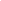 № п/пТема курсаКоличество часовКоличество часовФорма проведенияОбразовательный продуктЗадания для учащихся№ п/пТема курсатеорияпрактикаФорма проведенияОбразовательный продуктЗадания для учащихся1Введение. Назначение программы Excel.1–ЛекцияКонспект–2-4Основные приемы работы с книгами и рабочими листами.0,52,5Мини-лекция, практикумИтоги практической работы: овладение приемами перемещения, удаления, копирования, переименования листов, связывания рабочих книг, работа с формулами в ячейкахСделать таблицу умножения ПифагораСделать смету своих карманных расходов5-8Функции в Excel.0,53,5Мини-лекция, практикумИтоги практической работы: логические функции (и, или, не, если)Произвести расчет стоимости недвижимости Приготовить шпаргалку для торговца напитками9-10Основы работы со списками.–2ПрактикумИтоги практической работы, овладение приемом сортировка, списки, консолидация данныхПроизвести расчет электроэнергии и суммы оплаты за нее11-12Средства Excel для подготовки сводок и отчетов.–2ПрактикумИтоги практической работы: статистические функции (ср. знач, сумм, макс.)Сделать таблицу стоимости услуг стоматологической поликлиники с учетом налога с продаж13-15Оптимизация решений в Excel.–3ПрактикумИтоги практической работы, овладение командой подбор параметраПроизвести расчет заработной платы средствами MS Excel16Итоговая работа–1ПрактикумРезультаты практической работы «Нахождения суммы кредита»Защита проектов17Круглый стол (обмен мнениями)–1Итого:215